                                                                    Hayır                                                                 Evet             							           Evet 			        Hayır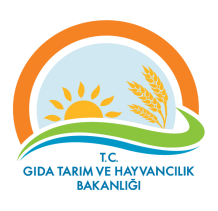 VAN İL MÜDÜRLÜĞÜİŞ AKIŞ ŞEMASI          No:VAN İL MÜDÜRLÜĞÜİŞ AKIŞ ŞEMASI   İAŞ 03/04VAN İL MÜDÜRLÜĞÜİŞ AKIŞ ŞEMASI        Tarih:VAN İL MÜDÜRLÜĞÜİŞ AKIŞ ŞEMASI26.02.2018BİRİM       :HAYVAN SAĞLIĞI YETİŞTİRİCİLİĞİ ŞUBE MÜDÜRLÜĞÜHAYVAN SAĞLIĞI YETİŞTİRİCİLİĞİ ŞUBE MÜDÜRLÜĞÜŞEMA NO :GTHB.65.İLM.İKS.ŞEMA.03/04GTHB.65.İLM.İKS.ŞEMA.03/04ŞEMA ADI :BELGESIZ  HAYVAN MADDELERI SEVKI  BELGESIZ  HAYVAN MADDELERI SEVKI  